	Добрый день, группа П-19п/о!	Сегодня на уроке мы рисуем акварелью композицию из груши и винограда. Тема для вас не новая, отрабатываем изученное.        Перед вами  3 этапа работы:  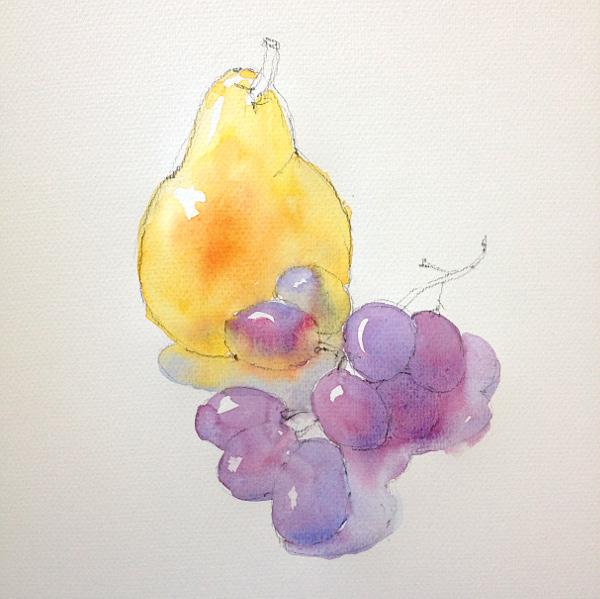 Начинаем  рисовать грушу в светлой области, используя очень светлый раствор желтой краски, избегая бликов. Затем  завершаем  фрукт, добавляя желтую краску потемней  и капельку красной, чтобы изобразить его спелость. Потом  нанести первый слой синего  и сиреневого, обозначая ягоды винограда как одно целое. Отбрасываемые тени выполняем сразу после этого. Немного желтой краски попадает в тень и ягоды, которая близко к груше расположена, обратите внимание. 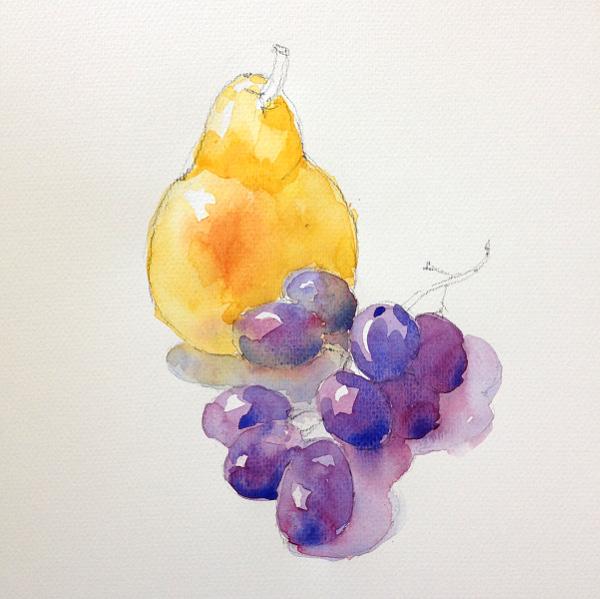 Легким движением добавляем ярких красок на грушу и виноград, используя смесь красок. Подбирайте краски внимательно, проверяя на смоченном водой альбомном листе (черновике)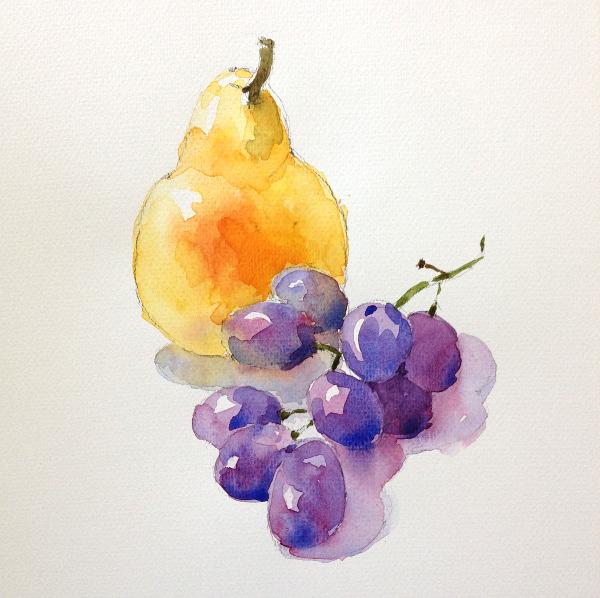 Рисуем  стебельки смесью травяной зеленой  и красной краски, используя тонкую кисть. Немного больше деталей и теней добавляем  к винограду и груше. 